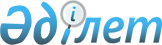 О внесении изменений в решение маслихата города Алматы от 9 декабря 2022 года № 198 "О бюджете города Алматы на 2023-2025 годы"Решение внеочередной VII сессии маслихата города Алматы VIII созыва от 9 августа 2023 года № 38
      РЕШИЛ:
      1. Внести в решение маслихата города Алматы "О бюджете города Алматы на 2023-2025 годы" от 9 декабря 2022 года № 198 (зарегистрировано в Реестре государственной регистрации нормативных правовых актов под № 175324) следующие изменения:
      пункт 1 изложить в новой редакции:
      "1. Утвердить бюджет города Алматы на 2023-2025 годы согласно приложениям 1, 2 и 3 к настоящему решению, в том числе на 2023 год в следующих объемах:
      1) доходы – 1 417 939 191,3 тысяч тенге, в том числе:
      налоговым поступлениям – 1 220 718 384,3 тысяч тенге;
      неналоговым поступлениям – 15 896 974 тысяч тенге;
      поступлениям от продажи основного капитала – 43 594 076 тысяч тенге;
      поступлениям трансфертов – 137 729 757 тысяч тенге;
      2) затраты – 1 537 689 602,3 тысяч тенге;
      3) чистое бюджетное кредитование – 19 787 230 тысяч тенге;
      4) сальдо по операциям с финансовыми активами – 74 333 355 тысяч тенге, в том числе:
      приобретение финансовых активов – 74 783 355 тысяч тенге;
      5) дефицит (профицит) бюджета – -213 870 996 тысяч тенге;
      6) финансирование дефицита (использования профицита) бюджета – 213 870 996 тысяч тенге.";
      пункт 6 изложить в новой редакции:
      "6. Утвердить в бюджете города расходы на государственные услуги общего характера в сумме 18 726 514 тысячи тенге.";
      пункт 7 изложить в новой редакции:
      "7. Утвердить расходы на оборону в размере 21 282 298 тысяч тенге.";
      пункт 8 изложить в новой редакции:
      "8. Утвердить расходы по обеспечению общественного порядка, безопасности, правовой, судебной, уголовно-исполнительной деятельности в сумме 40 268 006 тысяч тенге.";
      пункт 9 изложить в новой редакции:
      "9. Утвердить расходы на образование в сумме 447 476 131 тысяча тенге.";
      пункт 10 изложить в новой редакции:
      "10. Утвердить расходы на здравоохранение в сумме 41 586 127,1 тысяч тенге.";
      пункт 11 изложить в новой редакции:
      "11. Утвердить расходы на социальную помощь и социальное обеспечение в сумме 68 385 419 тысяч тенге.";
      пункт 12 изложить в новой редакции:
      "12. Утвердить расходы на жилищно-коммунальное хозяйство в сумме 295 567 725,9 тысяч тенге.";
      пункт 13 изложить в новой редакции:
      "13. Утвердить расходы на культуру, спорт, туризм и информационное пространство в сумме 71 669 520 тысяч тенге.";
      пункт 14 изложить в новой редакции:
      "14. Утвердить расходы на топливно-энергетический комплекс и недропользование в сумме 19 700 741 тысяча тенге.";
      пункт 15 изложить в новой редакции:
      "15. Утвердить расходы на сельское, водное, лесное, рыбное хозяйство, особо охраняемые природные территории, охрана окружающей среды и животного мира, земельные отношения в сумме 12 948 659 тысяч тенге.";
      пункт 16 изложить в новой редакции:
      "16. Утвердить расходы на промышленность, архитектурную, градостроительную и строительную деятельность в сумме 13 550 831 тысяча тенге.";
      пункт 17 изложить в новой редакции:
      "17. Утвердить расходы на транспорт и коммуникации в сумме 225 278 556 тысяч тенге.";
      пункт 18 изложить в новой редакции:
      "18. Утвердить расходы на прочие расходы в сумме 140 336 169 тысяч тенге.";
      пункт 19 изложить в новой редакции:
      "19. Утвердить резерв местного исполнительного органа в сумме 31 828 774 тысячи тенге.".
      2. Приложение 1 к указанному решению изложить в новой редакции согласно приложению к настоящему решению.
      3. Настоящее решение вводится в действие с 1 января 2023 года. Бюджет города Алматы на 2023 год
					© 2012. РГП на ПХВ «Институт законодательства и правовой информации Республики Казахстан» Министерства юстиции Республики Казахстан
				
      Председатель маслихата города Алматы 

М. Отыншиев
Приложение
к решению маслихата
города Алматы
от 9 августа 2023 года № 38Приложение 1
к решению маслихата
города Алматы
от 9 декабря 2022 года № 198
Категория
Категория
Категория
Категория
Категория
Категория
Сумма, тыс. тенге
Класс
Класс
Класс
Наименование
Сумма, тыс. тенге
Подкласс
Подкласс
Подкласс
Подкласс
Сумма, тыс. тенге
Специфика
Специфика
Специфика
Сумма, тыс. тенге
1
1
1
1
2
2
3
I. Доходы
I. Доходы
1 417 939 191,3
1
Налоговые поступления
Налоговые поступления
1 220 718 384,3
01
Подоходный налог 
Подоходный налог 
864 477 490,0
1
Корпоративный подоходный налог
Корпоративный подоходный налог
387 450 200,0
2
Индивидуальный подоходный налог
Индивидуальный подоходный налог
477 027 290,0
03
Социальный налог
Социальный налог
235 077 948,3
1
Социальный налог
Социальный налог
235 077 948,3
04
Налоги на собственность
Налоги на собственность
58 051 175,0
1
Налоги на имущество
Налоги на имущество
36 858 724,0
3
Земельный налог
Земельный налог
3 775 705,0
4
Налог на транспортные средства
Налог на транспортные средства
17 415 306,0
5
Единый земельный налог
Единый земельный налог
1 440,0
05
Внутренние налоги на товары, работы и услуги
Внутренние налоги на товары, работы и услуги
47 358 362,0
2
Акцизы
Акцизы
24 147 859,0
3
Поступления за использование природных и других ресурсов
Поступления за использование природных и других ресурсов
5 720 936,0
4
Сборы за ведение предпринимательской и профессиональной деятельности
Сборы за ведение предпринимательской и профессиональной деятельности
17 489 567,0
07
Прочие налоги 
Прочие налоги 
5 557,0
1
Прочие налоги 
Прочие налоги 
5 557,0
08
Обязательные платежи, взимаемые за совершение юридически значимых действий и(или) выдачу документов уполномоченными на то государственными органами или должностными лицами
Обязательные платежи, взимаемые за совершение юридически значимых действий и(или) выдачу документов уполномоченными на то государственными органами или должностными лицами
15 747 852,0
1
Государственная пошлина
Государственная пошлина
15 747 852,0
2
Неналоговые поступления
Неналоговые поступления
15 896 974,0
01
Доходы от государственной собственности
Доходы от государственной собственности
3 465 945,0
1
Поступления части чистого дохода государственных предприятий
Поступления части чистого дохода государственных предприятий
839 811,0
3
Дивиденды на государственные пакеты акций, находящиеся в государственной собственности
Дивиденды на государственные пакеты акций, находящиеся в государственной собственности
307 391,0
4
Доходы на доли участия в юридических лицах, находящиеся в государственной собственности
Доходы на доли участия в юридических лицах, находящиеся в государственной собственности
593 400,0
5
Доходы от аренды имущества, находящегося в государственной собственности
Доходы от аренды имущества, находящегося в государственной собственности
1 523 638,0
6
Вознаграждения за размещение бюджетных средств на банковских счетах
Вознаграждения за размещение бюджетных средств на банковских счетах
181 528,0
7
Вознаграждения по кредитам, выданным из государственного бюджета
Вознаграждения по кредитам, выданным из государственного бюджета
20 177,0
02
Поступления от реализации товаров (работ, услуг) государственными учреждениями, финансируемыми из государственного бюджета
Поступления от реализации товаров (работ, услуг) государственными учреждениями, финансируемыми из государственного бюджета
6 788,0
1
Поступления от реализации товаров (работ, услуг) государственными учреждениями, финансируемыми из государственного бюджета
Поступления от реализации товаров (работ, услуг) государственными учреждениями, финансируемыми из государственного бюджета
6 788,0
03
Поступления денег от проведения государственных закупок, организуемых государственными учреждениями, финансируемыми из государственного бюджета 
Поступления денег от проведения государственных закупок, организуемых государственными учреждениями, финансируемыми из государственного бюджета 
7 994,0
1
Поступления денег от проведения государственных закупок, организуемых государственными учреждениями, финансируемыми из государственного бюджета 
Поступления денег от проведения государственных закупок, организуемых государственными учреждениями, финансируемыми из государственного бюджета 
7 994,0
04
Штрафы, пени, санкции, взыскания, налагаемые государственными учреждениями, финансируемыми из государственного бюджета, а также содержащимися и финансируемыми из бюджета (сметы расходов) Национального Банка Республики Казахстан
Штрафы, пени, санкции, взыскания, налагаемые государственными учреждениями, финансируемыми из государственного бюджета, а также содержащимися и финансируемыми из бюджета (сметы расходов) Национального Банка Республики Казахстан
8 781 279,0
1
Штрафы, пени, санкции, взыскания, налагаемые государственными учреждениями, финансируемыми из государственного бюджета, а также содержащимися и финансируемыми из бюджета (сметы расходов) Национального Банка Республики Казахстан, за исключением поступлений от организаций нефтяного сектора, в Фонд компенсации потерпевшим и Фонд поддержки инфраструктуры образования
Штрафы, пени, санкции, взыскания, налагаемые государственными учреждениями, финансируемыми из государственного бюджета, а также содержащимися и финансируемыми из бюджета (сметы расходов) Национального Банка Республики Казахстан, за исключением поступлений от организаций нефтяного сектора, в Фонд компенсации потерпевшим и Фонд поддержки инфраструктуры образования
8 781 279,0
06
Прочие неналоговые поступления
Прочие неналоговые поступления
3 634 968,0
1
Прочие неналоговые поступления
Прочие неналоговые поступления
3 634 968,0
3
Поступления от продажи основного капитала
Поступления от продажи основного капитала
43 594 076,0
01
Продажа государственного имущества, закрепленного за государственными учреждениями
Продажа государственного имущества, закрепленного за государственными учреждениями
41 110 076,0
1
Продажа государственного имущества, закрепленного за государственными учреждениями
Продажа государственного имущества, закрепленного за государственными учреждениями
41 110 076,0
03
Продажа земли и нематериальных активов
Продажа земли и нематериальных активов
2 484 000,0
1
Продажа земли 
Продажа земли 
2 450 000,0
2
Продажа нематериальных активов
Продажа нематериальных активов
34 000,0
4
Поступления трансфертов
Поступления трансфертов
137 729 757,0
02
Трансферты из вышестоящих органов государственного управления
Трансферты из вышестоящих органов государственного управления
137 729 757,0
1
Трансферты из республиканского бюджета
Трансферты из республиканского бюджета
137 729 757,0
Функциональная группа
Функциональная группа
Функциональная группа
Функциональная группа
Функциональная группа
Сумма, тыс. тенге
Функциональная подгруппа
Функциональная подгруппа
Функциональная подгруппа
Функциональная подгруппа
Сумма, тыс. тенге
Администратор бюджетных программ
Администратор бюджетных программ
Администратор бюджетных программ
Сумма, тыс. тенге
Программа
Программа
Сумма, тыс. тенге
Наименование
Сумма, тыс. тенге
II. Затраты
1 537 689 602,3
01
Государственные услуги общего характера
18 726 514,0
111
Аппарат маслихата города республиканского значения, столицы
343 541,0
001
Услуги по обеспечению деятельности маслихата города республиканского значения, столицы
336 419,0
003
Капитальные расходы государственного органа
3 000,0
005
Повышение эффективности деятельности депутатов маслихатов
4 122,0
121
Аппарат акима города республиканского значения, столицы
4 507 259,0
001
Услуги по обеспечению деятельности акима города республиканского значения, столицы
003
Капитальные расходы государственного органа
577 988,0
123
Аппарат акима района в городе 
7 410 744,0
001
Услуги по обеспечению деятельности акима района в городе 
4 922 961,0
022
Капитальные расходы государственного органа
2 487 783,0
325
Управление общественного развития города республиканского значения, столицы
178 861,0
013
Обеспечение деятельности Ассамблеи народа Казахстана города республиканского значения, столицы
178 861,0
379
Ревизионная комиссия города республиканского значения, столицы
894 560,0
001
Услуги по обеспечению деятельности ревизионной комиссии города республиканского значения, столицы
864 143,0
003
Капитальные расходы государственного органа
30 417,0
318
Управление государственных активов города республиканского значения
3 192 679,0
001
Услуги по реализации государственной политики в области коммунального имущества и государственных закупок на местном уровне
510 626,0
010
Приватизация, управление коммунальным имуществом, постприватизационная деятельность и регулирование споров, связанных с этим
15 267,0
011
Учет, хранение, оценка и реализация имущества, поступившего в коммунальную собственность
58 770,0
014
Капитальные расходы государственного органа
2 608 016,0
356
Управление финансов города республиканского значения, столицы
719 451,0
001
Услуги по реализации государственной политики в области планирования, исполнения местного бюджета и управления коммунальной собственностью
654 335,0
003
Проведение оценки имущества в целях налогообложения
65 116,0
510
Управление экономики города республиканского значения, столицы
377 932,0
001
Услуги по реализации государственной политики в области экономической политики на местном уровне 
373 667,0
004
Капитальные расходы государственного органа
4 265,0
369
Управление по делам религии города республиканского значения, столицы
1 101 487,0
001
Услуги по реализации государственной политики в области религиозной деятельности на местном уровне
883 421,0
003
Капитальные расходы государственного органа
6 516,0
005
Изучение и анализ религиозной ситуации в регионе
211 550,0
02
Оборона
21 282 298,0
121
Аппарат акима города республиканского значения, столицы
4 851 073,0
010
Мероприятия в рамках исполнения всеобщей воинской обязанности
149 459,0
011
Подготовка территориальной обороны и территориальная оборона города республиканского значения, столицы
4 701 614,0
121
Аппарат акима города республиканского значения, столицы
5 786 492,0
014
Предупреждение и ликвидация чрезвычайных ситуаций масштаба города республиканского значения, столицы
5 786 492,0
373
Управление строительства города республиканского значения, столицы
2 231 412,0
030
Развитие объектов мобилизационной подготовки и чрезвычайных ситуаций
2 231 412,0
387
Территориальный орган, уполномоченных органов в области чрезвычайных ситуаций природного и техногенного характера, Гражданской обороны, финансируемый из бюджета города республиканского значения, столицы
8 413 321,0
003
Капитальные расходы территориального органа и подведомственных государственных учреждений
3 473 001,0
004
Мероприятия гражданской обороны города республиканского значения, столицы
4 940 320,0
03
Общественный порядок, безопасность, правовая, судебная, уголовно-исполнительная деятельность
40 268 006,0
352
Исполнительный орган внутренних дел, финансируемый из бюджета города республиканского значения, столицы
33 439 113,0
001
Услуги по реализации государственной политики в области обеспечения охраны общественного порядка и безопасности на территории города республиканского значения, столицы
27 689 008,0
003
Поощрение граждан, участвующих в охране общественного порядка
18 000,0
007
Капитальные расходы государственного органа
5 732 105,0
373
Управление строительства города республиканского значения, столицы
600 000,0
021
Строительство объектов общественного порядка и безопасности
600 000,0
317
Управление городской мобильности города республиканского значения, столицы
6 228 893,0
004
Обеспечение безопасности дорожного движения в населенных пунктах
6 228 893,0
04
Образование
447 476 131,0
123
Аппарат акима района в городе
44 037 593,0
029
Дошкольное воспитание и обучение, в том числе обеспечение деятельности организаций дошкольного воспитания и обучения
44 037 593,0
360
Управление образования города республиканского значения, столицы
12 500 624,0
034
Дошкольное воспитание и обучение
12 500 624,0
373
Управление строительства города республиканского значения, столицы
4 363 247,0
006
Сейсмоусиление детских дошкольных организаций в городе Алматы
835 840,0
037
Строительство и реконструкция объектов дошкольного воспитания и обучения
3 527 407,0
323
Управление спорта города республиканского значения, столицы
8 503 605,0
006
Дополнительное образование для детей и юношества по спорту
7 315 606,0
007
Общеобразовательное обучение одаренных в спорте детей в специализированных организациях образования
1 187 999,0
360
Управление образования города республиканского значения, столицы
231 487 751,0
003
Общеобразовательное обучение
121 227 432,0
004
Общеобразовательное обучение по специальным образовательным программам
7 833 300,0
005
Общеобразовательное обучение одаренных детей в специализированных организациях образования
4 175 234,0
008
Дополнительное образование для детей
9 442 058,0
019
Присуждение грантов государственным учреждениям образования города республиканского значения, столицы за высокие показатели работы
56 000,0
040
Реализация подушевого финансирования в государственных организациях среднего образования
88 753 727,0
373
Управление строительства города республиканского значения, столицы
85 560 782,0
027
Сейсмоусиление организаций среднего образования в городе Алматы
11 463 913,0
028
Строительство и реконструкция объектов начального, основного среднего и общего среднего образования
9 240 634,0
069
Строительство и реконструкция объектов дополнительного образования
10 766 949,0
205
Строительство объектов начального, основного среднего и общего среднего образования в рамках пилотного национального проекта "Комфортная школа"
54 089 286,0
339
Управление общественного здравоохранения города республиканского значения, столицы
1 463 537,0
043
Подготовка специалистов в организациях технического и профессионального, послесреднего образования
1 003 350,0
044
Оказание социальной поддержки обучающимся по программам технического и профессионального, послесреднего образования
460 187,0
360
Управление образования города республиканского значения, столицы
32 438 553,0
018
Организация профессионального обучения
40 557,0
024
Подготовка специалистов в организациях технического и профессионального образования
32 397 996,0
373
Управление строительства города республиканского значения, столицы
1 697 513,0
046
Строительство и реконструкция объектов технического, профессионального и послесреднего образования
1 697 513,0
121
Аппарат акима города республиканского значения, столицы
5 029,0
019
Обучение участников избирательного процесса
5 029,0
339
Управление общественного здравоохранения города республиканского значения, столицы
1 969 267,0
003
Повышение квалификации и переподготовка кадров
1 969 267,0
360
Управление образования города республиканского значения, столицы
5 553 481,0
038
Повышение квалификации, подготовка и переподготовка кадров в рамках Государственной программы развития продуктивной занятости и массового предпринимательства на 2017 – 2021 годы "Еңбек"
5 553 481,0
339
Управление общественного здравоохранения города республиканского значения, столицы
735 048,0
057
Подготовка специалистов с высшим, послевузовским образованием и оказание социальной поддержки обучающимся
735 048,0
360
Управление образования города республиканского значения, столицы
37 773,0
057
Подготовка специалистов с высшим, послевузовским образованием и оказание социальной поддержки обучающимся
37 773,0
360
Управление образования города республиканского значения, столицы
17 122 328,0
001
Услуги по реализации государственной политики на местном уровне в области образования 
501 334,0
006
Информатизация системы образования в государственных организациях образования города республиканского значения, столицы
1 239 223,0
007
Приобретение и доставка учебников, учебно-методических комплексов для государственных учреждений образования города республиканского значения, столицы
3 291 247,0
009
Проведение школьных олимпиад, внешкольных мероприятий и конкурсов масштаба города республиканского значения, столицы
1 179 635,0
013
Обследование психического здоровья детей и подростков и оказание психолого-медико-педагогической консультативной помощи населению
1 264 730,0
014
Реабилитация и социальная адаптация детей и подростков с проблемами в развитии
250 985,0
021
Ежемесячные выплаты денежных средств опекунам (попечителям) на содержание ребенка-сироты (детей-сирот), и ребенка (детей), оставшегося без попечения родителей
414 000,0
027
Выплата единовременных денежных средств казахстанским гражданам, усыновившим (удочерившим) ребенка (детей)-сироту и ребенка (детей), оставшегося без попечения родителей
7 763,0
067
Капитальные расходы подведомственных государственных учреждений и организаций
8 973 411,0
05
Здравоохранение
41 586 127,1
339
Управление общественного здравоохранения города республиканского значения, столицы
9 757 735,0
006
Услуги по охране материнства и детства
392 504,0
007
Пропаганда здорового образа жизни
112 513,0
017
Возмещение лизинговых платежей по санитарному транспорту, медицинским изделиям, требующие сервисного обслуживания, приобретенных на условиях финансового лизинга
1 374 730,0
041
Дополнительное обеспечение гарантированного объема бесплатной медицинской помощи по решению местных представительных органов города республиканского значения, столицы
7 877 988,0
373
Управление строительства города республиканского значения, столицы
5 428 759,1
009
Сейсмоусиление объектов здравоохранения в городе Алматы
228 215,0
038
Строительство и реконструкция объектов здравоохранения
5 200 544,1
339
Управление общественного здравоохранения города республиканского значения, столицы
2 995 865,0
027
Централизованный закуп и хранение вакцин и других медицинских иммунобиологических препаратов для проведения иммунопрофилактики населения
2 995 865,0
339
Управление общественного здравоохранения города республиканского значения, столицы
1 706 892,0
039
Оказание дополнительного объема медицинской помощи, включающий медицинскую помощь субъектами здравоохранения, оказание услуг Call-центрами и прочие расходы
1 706 892,0
339
Управление общественного здравоохранения города республиканского значения, столицы
174 908,0
029
Базы специального медицинского снабжения города республиканского значения, столицы
174 908,0
339
Управление общественного здравоохранения города республиканского значения, столицы
21 521 968,0
001
Услуги по реализации государственной политики на местном уровне в области здравоохранения
908 216,0
008
Реализация мероприятий по профилактике и борьбе со СПИД в Республике Казахстан
99 597,0
016
Обеспечение граждан бесплатным или льготным проездом за пределы населенного пункта на лечение
9 175,0
018
Информационно-аналитические услуги в области здравоохранения
141 019,0
030
Капитальные расходы государственного органа
985 118,0
033
Капитальные расходы медицинских организаций здравоохранения
19 378 843,0
06
Социальная помощь и социальное обеспечение
65 050 419,0
123
Аппарат акима района в городе 
2 267 221,0
056
Государственная адресная социальная помощь
2 267 221,0
355
Управление занятости и социальных программ города республиканского значения, столицы
10 229 562,0
006
Государственная адресная социальная помощь
700 127,0
014
Предоставление специальных социальных услуг для престарелых и лиц с инвалидностью в медико-социальных учреждениях (организациях) общего типа, в центрах оказания специальных социальных услуг, в центрах социального обслуживания
2 463 696,0
020
Предоставление специальных социальных услуг для лиц с инвалидностью с психоневрологическими заболеваниями, в психоневрологических медико-социальных учреждениях (организациях), в центрах оказания специальных социальных услуг, в центрах социального обслуживания
3 748 372,0
021
Предоставление специальных социальных услуг для престарелых, лиц с инвалидностью, в том числе детей с инвалидностью, в реабилитационных центрах
741 801,0
022
Предоставление специальных социальных услуг для детей с инвалидностью с психоневрологическими патологиями в детских психоневрологических медико-социальных учреждениях (организациях), в центрах оказания специальных социальных услуг, в центрах социального обслуживания
1 855 461,0
029
Субсидирование затрат работодателя на создание специальных рабочих мест для трудоустройства лиц с инвалидностью
435,0
057
Обеспечение физических лиц, являющихся получателями государственной адресной социальной помощи, телевизионными абонентскими приставками
520,0
064
Обеспечение деятельности центров трудовой мобильности и карьерных центров по социальной поддержке граждан по вопросам занятости 
719 150,0
360
Управление образования города республиканского значения, столицы
1 481 858,0
016
Социальное обеспечение сирот, детей, оставшихся без попечения родителей
1 105 248,0
037
Социальная реабилитация
376 610,0
373
Управление строительства города республиканского значения, столицы
175 436,0
039
Строительство и реконструкция объектов социального обеспечения
175 436,0
123
Аппарат акима района в городе 
16 465 251,0
003
Оказание социальной помощи нуждающимся гражданам на дому
1 694 644,0
030
Оказание жилищной помощи
45 857,0
031
Социальная помощь отдельным категориям нуждающихся граждан по решениям местных представительных органов
5 762 499,0
033
Обеспечение нуждающихся лиц с инвалидностью обязательными гигиеническими средствами, предоставление социальных услуг индивидуального помощника для лиц с инвалидностью первой группы, имеющих затруднение в передвижении, и специалиста жестового языка для лиц с инвалидностью по слуху в соответствии с индивидуальной программой реабилитации лица с инвалидностью
5 132 653,0
035
Социальная поддержка лиц с инвалидностью
3 829 598,0
317
Управление городской мобильности города республиканского значения, столицы
5 738 112,0
017
Социальная поддержка отдельных категорий граждан в виде льготного, бесплатного проезда на городском общественном транспорте (кроме такси) по решению местных представительных органов
5 738 112,0
355
Управление занятости и социальных программ города республиканского значения, столицы
20 744 261,0
003
Программа занятости
15 744 777,0
007
Оказание жилищной помощи
17 265,0
008
Социальная помощь отдельным категориям нуждающихся граждан по решениям местных представительных органов
661 683,0
009
Социальная поддержка лиц с инвалидностью
2 065 051,0
015
Обеспечение нуждающихся лиц с инвалидностью обязательными гигиеническими средствами, предоставление социальных услуг индивидуального помощника для лиц с инвалидностью первой группы, имеющих затруднение в передвижении, и специалиста жестового языка для лиц с инвалидностью по слуху в соответствии с индивидуальной программой реабилитации лица с инвалидностью
1 665 713,0
016
Социальная адаптация лиц, не имеющих определенного местожительства
474 757,0
018
Оказание социальной помощи нуждающимся гражданам на дому
115 015,0
123
Аппарат акима района в городе 
2 028 705,0
036
Оплата услуг по зачислению, выплате и доставке пособий и других социальных выплат
37 452,0
037
Размещение государственного социального заказа в неправительственных организациях
1 430 593,0
039
Услуги по замене и настройке речевых процессоров к кохлеарным имплантам
560 660,0
325
Управление общественного развития города республиканского значения, столицы
44 660,0
077
Обеспечение прав и улучшение качества жизни лиц с инвалидностью в Республике Казахстан
44 660,0
355
Управление занятости и социальных программ города республиканского значения, столицы
3 890 381,0
001
Услуги по реализации государственной политики в области обеспечения занятости и социальных программ для населения на местном уровне
1 179 733,0
013
Оплата услуг по зачислению, выплате и доставке пособий и других социальных выплат
2 000,0
019
Размещение государственного социального заказа в неправительственных организациях
2 163 536,0
026
Капитальные расходы государственного органа
5 904,0
028
Услуги лицам из групп риска, попавшим в сложную ситуацию вследствие насилия или угрозы насилия
208 653,0
045
Обеспечение прав и улучшение качества жизни лиц с инвалидностью в Республике Казахстан
24 443,0
062
Развитие системы квалификаций
3 209,0
067
Капитальные расходы подведомственных государственных учреждений и организаций
302 903,0
370
Управление инспекции труда города республиканского значения, столицы
260 067,0
001
Услуги по реализации государственной политики в области регулирования трудовых отношений на местном уровне
253 927,0
003
Капитальные расходы государственного органа
6 140,0
511
Управление развития коммунальной инфраструктуры города республиканского значения, столицы 
1 724 905,0
054
Выплаты отдельным категориям граждан за жилище, арендуемое в частном жилищном фонде
724 905,0
068
Предоставление жилищных сертификатов как социальная помощь
1 000 000,0
07
Жилищно-коммунальное хозяйство
278 567 725,9
351
Управление земельных отношений города республиканского значения, столицы
45 685 955,0
010
Изъятие, в том числе путем выкупа, земельных участков для государственных надобностей и связанное с этим отчуждение недвижимого имущества
45 685 955,0
373
Управление строительства города республиканского значения, столицы
96 011 004,4
012
Проектирование и (или) строительство, реконструкция жилья коммунального жилищного фонда
12 915 702,0
017
Проектирование, развитие и (или) обустройство инженерно-коммуникационной инфраструктуры
8 475 302,4
098
Приобретение жилья коммунального жилищного фонда
74 620 000,0
511
Управление развития коммунальной инфраструктуры города республиканского значения, столицы
8 370 026,0
001
Услуги по реализации государственной политики по вопросам развития коммунальной инфраструктуры на местном уровне
916 404,0
007
Капитальные расходы государственного органа
6 999 000,0
009
Изготовление технических паспортов на объекты кондоминиумов
120 000,0
098
Приобретение жилья коммунального жилищного фонда
334 622,0
512
Управление энергетики и водоснабжения города республиканского значения, столицы
1 404 994,0
008
Проектирование, развитие и (или) обустройство инженерно-коммуникационной инфраструктуры
1 404 994,0
123
Аппарат акима района в городе
18 439 607,0
042
Развитие системы водоснабжения и водоотведения
17 152 259,0
043
Развитие благоустройства города
1 287 348,0
512
Управление энергетики и водоснабжения города республиканского значения, столицы
22 467 971,0
001
Услуги по реализации государственной политики на местном уровне в области энергетики и водоснабжения
2 415 076,0
007
Развитие системы водоснабжения и водоотведения
19 678 701,0
016
Капитальные расходы государственного органа 
810,0
028
Организация эксплуатации тепловых сетей, находящихся в коммунальной собственности города республиканского значения, столицы
373 384,0
513
Управление экологии и окружающей среды города республиканского значения, столицы
11 473 192,5
017
Развитие благоустройства города
11 473 192,5
123
Аппарат акима района в городе 
74 408 938,0
008
Освещение улиц населенных пунктов
8 709 334,0
009
Обеспечение санитарии населенных пунктов
23 546 767,0
010
Содержание мест захоронений и погребение безродных
236 000,0
011
Благоустройство и озеленение населенных пунктов
41 916 837,0
373
Управление строительства города республиканского значения, столицы
153 511,0
007
Благоустройство и озеленение населенных пунктов
153 511,0
511
Управление развития коммунальной инфраструктуры города республиканского значения, столицы
110 880,0
041
Проведение профилактической дезинсекции и дератизации (за исключением дезинсекции и дератизации на территории природных очагов инфекционных и паразитарных заболеваний, а также в очагах инфекционных и паразитарных заболеваний)
110 880,0
513
Управление экологии и окружающей среды города республиканского значения, столицы
41 647,0
018
Благоустройство и озеленение города
41 647,0
08
Культура, спорт, туризм и информационное пространство
71 669 520,0
123
Аппарат акима района в городе 
7 295 910,0
006
Поддержка культурно-досуговой работы на местном уровне
1 008 000,0
044
Реализация подушевого нормативного финансирования творческих кружков
6 287 910,0
361
Управление культуры города республиканского значения, столицы
17 023 660,0
004
Поддержка культурно-досуговой работы
12 085 813,0
005
Обеспечение сохранности историко-культурного наследия и доступа к ним
1 139 996,0
006
Увековечение памяти деятелей государства
193 069,0
007
Поддержка театрального и музыкального искусства
2 372 316,0
008
Обеспечение функционирования зоопарков и дендропарков
1 232 466,0
373
Управление строительства города республиканского значения, столицы
1 521 098,0
014
Развитие объектов культуры
1 521 098,0
123
Аппарат акима района в городе 
5 850 737,0
046
Реализация подушевого нормативного финансирования спортивных секций
5 850 737,0
323
Управление спорта города республиканского значения, столицы
13 439 382,0
001
Услуги по реализации государственной политики на местном уровне в сфере спорта
124 163,0
002
Проведение спортивных соревнований на местном уровне
2 066 003,0
003
Подготовка и участие членов сборных команд по различным видам спорта на республиканских и международных спортивных соревнованиях
8 964 169,0
016
Обеспечение функционирования государственных городских спортивных организаций 
2 285 047,0
373
Управление строительства города республиканского значения, столицы
1 138 917,0
015
Развитие объектов спорта 
1 138 917,0
121
Аппарат акима города республиканского значения, столицы
64 500,0
009
Развитие государственного языка и других языков народа Казахстана
64 500,0
313
Управление цифровизации города республиканского значения, столицы
6 422 674,0
001
Услуги по реализации государственной политики на местном уровне в области цифровизации
6 420 122,0
009
Капитальные расходы государственного органа
2 552,0
325
Управление общественного развития города республиканского значения, столицы
4 238 451,0
005
Услуги по проведению государственной информационной политики 
4 238 451,0
361
Управление культуры города республиканского значения, столицы 
3 641 222,0
009
Обеспечение функционирования городских библиотек
2 871 166,0
010
Обеспечение сохранности архивного фонда
770 056,0
380
Управление туризма города республиканского значения, столицы
2 607 037,0
001
Услуги по реализации государственной политики на местном уровне в сфере туризма
151 879,0
002
Регулирование туристской деятельности
2 455 158,0
302
Управление молодежной политики города республиканского значения, столицы
4 666 655,0
001
Услуги по реализации государственной молодежной политики на местном уровне
499 995,0
003
Реализация мероприятий в сфере молодежной политики
1 968 240,0
011
Капитальные расходы государственного органа
2 198 420,0
325
Управление общественного развития города республиканского значения, столицы
848 074,0
001
Услуги по реализации государственной политики в области общественного развития на местном уровне 
838 930,0
007
Капитальные расходы государственного органа
2 505,0
032
Капитальные расходы подведомственных государственных учреждений и организаций
6 639,0
361
Управление культуры города республиканского значения, столицы
2 911 203,0
001
Услуги по реализации государственной политики на местном уровне в области культуры
207 418,0
032
Капитальные расходы подведомственных государственных учреждений и организаций
2 703 785,0
09
Топливно-энергетический комплекс и недропользование
19 700 741,0
512
Управление энергетики и водоснабжения города республиканского значения, столицы
19 700 741,0
012
Развитие теплоэнергетической системы
17 791 041,0
050
Субсидирование затрат энергопроизводящих организаций на приобретение топлива для бесперебойного проведения отопительного сезона
1 909 700,0
10
Сельское, водное, лесное, рыбное хозяйство, особо охраняемые природные территории, охрана окружающей среды и животного мира, земельные отношения
12 948 659,0
326
Управление предпринимательства и инвестиций города реcпубликанского значения, столицы
2 162 264,0
011
Обеспечение функционирования скотомогильников (биотермических ям)
75 988,0
014
Проведение противоэпизотических мероприятий
431 029,0
016
Проведение мероприятий по идентификации сельскохозяйственных животных
54 620,0
021
Мероприятия по борьбе с вредными организмами сельскохозяйственных животных
19 600,0
022
Организация отлова и уничтожения бродячих собак и кошек
245 461,0
047
Возмещение владельцам стоимости обезвреженных (обеззараженных) и переработанных без изъятия животных, продукции и сырья животного происхождения, представляющих опасность для здоровья животных и человека
231,0
055
Субсидирование процентной ставки по кредитным и лизинговым обязательствам в рамках направления по финансовому оздоровлению субъектов агропромышленного комплекса
17 955,0
056
Субсидирование ставок вознаграждения при кредитовании, а также лизинге на приобретение сельскохозяйственных животных, техники и технологического оборудования
855 320,0
077
Субсидирование возмещения расходов, понесенных национальной компанией в сфере агропромышленного комплекса при реализации продовольственного зерна для регулирующего воздействия на внутренний рынок
462 060,0
513
Управление экологии и окружающей среды города республиканского значения, столицы
1 510 882,0
009
Обеспечение функционирования водохозяйственных сооружений, находящихся в коммунальной собственности
1 510 882,0
513
Управление экологии и окружающей среды города республиканского значения, столицы
8 923 364,0
001
Услуги по реализации государственной политики в сфере экологии и охраны окружающей среды на местном уровне
875 584,0
004
Мероприятия по оздоровлению окружающей среды
5 322 724,0
005
Развитие объектов экосистемы
1 576 668,0
006
Содержание и защита особо охраняемых природных территорий
928 578,0
032
Капитальные расходы подведомственных государственных учреждений и организаций
219 810,0
351
Управление земельных отношений города республиканского значения, столицы
352 149,0
001
Услуги по реализации государственной политики в области регулирования земельных отношений на территории города республиканского значения, столицы
339 179,0
008
Капитальные расходы государственного органа
12 970,0
11
Промышленность, архитектурная, градостроительная и строительная деятельность
13 550 831,0
319
Управление городского планирования и урбанистики города республиканского значения, столицы
11 600 816,0
001
Услуги по реализации государственной политики в сфере архитектуры и градостроительства на местном уровне
546 120,0
002
Разработка генеральных планов застройки населенных пунктов
11 047 042,0
005
Капитальные расходы государственного органа
7 654,0
324
Управление градостроительного контроля города республиканского значения, столицы
404 667,0
001
Услуги по реализации государственной политики на местном уровне в сфере градостроительного и земельного контроля
400 567,0
003
Капитальные расходы государственного органа
4 100,0
373
Управление строительства города республиканского значения, столицы
1 545 348,0
001
Услуги по реализации государственной политики на местном уровне в области строительства
1 544 998,0
003
Капитальные расходы государственного органа
350,0
12
Транспорт и коммуникации
212 698 165,0
123
Аппарат акима района в городе
6 101 171,0
045
Текущий ремонт автомобильных дорог улиц населенных пунктов
6 101 171,0
317
Управление городской мобильности города республиканского значения, столицы
70 231 228,0
007
Развитие транспортной инфраструктуры
46 705 984,0
016
Обеспечение функционирования автомобильных дорог
23 525 244,0
317
Управление городской мобильности города республиканского значения, столицы
136 345 766,0
001
Услуги по реализации государственной политики в сфере пассажирского транспорта и автомобильных дорог на местном уровне
1 357 305,0
008
Субсидирование пассажирских перевозок метрополитеном
8 078 932,0
009
Субсидирование пассажирских перевозок по социально значимым внутренним сообщениям
66 386 195,0
011
Строительство и реконструкция технических средств регулирования дорожного движения
184 118,0
032
Капитальные расходы подведомственных государственных учреждений и организаций
60 339 216,0
373
Управление строительства города республиканского значения, столицы
20 000,0
025
Развитие транспортной инфраструктуры
20 000,0
13
Прочие
77 133 205,0
512
Управление энергетики и водоснабжения города республиканского значения, столицы
73 040,0
040
Развитие инфраструктуры специальных экономических зон, индустриальных зон, индустриальных парков
73 040,0
326
Управление предпринимательства и инвестиций города республиканского значения, столицы
11 342 638,0
005
Поддержка частного предпринимательства в рамках национального проекта по развитию предпринимательства на 2021 – 2025 годы
2 714 710,0
017
Субсидирование процентной ставки по кредитам в рамках национального проекта по развитию предпринимательства на 2021 – 2025 годы и Механизма кредитования приоритетных проектов
7 296 083,0
018
Частичное гарантирование кредитов малому и среднему бизнесу в рамках национального проекта по развитию предпринимательства на 2021 – 2025 годы и Механизма кредитования приоритетных проектов
372 645,0
060
Финансирование и создание условий для развития частного предпринимательства в сфере креативных индустрий, создания инфраструктуры креативных пространств
959 200,0
512
Управление энергетики и водоснабжения города республиканского значения, столицы
686 453,0
020
Развитие индустриальной инфраструктуры в рамках Государственной программы поддержки и развития бизнеса "Дорожная карта бизнеса-2025"
686 453,0
313
Управление цифровизации города республиканского значения, столицы
3 362 332,0
096
Выполнение государственных обязательств по проектам государственно-частного партнерства 
3 362 332,0
317
Управление городской мобильности города республиканского значения, столицы
1 392 053,0
096
Выполнение государственных обязательств по проектам государственно-частного партнерства
1 392 053,0
323
Управление спорта города республиканского значения, столицы
1 208 489,0
096
Выполнение государственных обязательств по проектам государственно-частного партнерства 
1 208 489,0
326
Управление предпринимательства и инвестиций города республиканского значения, столицы
4 348 942,0
001
Услуги по реализации государственной политики на местном уровне в области развития предпринимательства, промышленности, инвестиций и сельского хозяйства, ветеринарии
2 423 561,0
003
Капитальные расходы государственного органа 
550 000,0
004
Реализация мероприятий в рамках государственной поддержки индустриально-инновационной деятельности
1 124 601,0
032
Капитальные расходы подведомственных государственных учреждений и организаций
250 780,0
356
Управление финансов города республиканского значения, столицы
34 339 375,0
013
Резерв местного исполнительного органа города республиканского значения, столицы 
31 828 774,0
022
Разработка или корректировка, а также проведение необходимых экспертиз технико-экономических обоснований местных бюджетных инвестиционных проектов и конкурсных документаций проектов государственно-частного партнерства, концессионных проектов, консультативное сопровождение проектов государственно-частного партнерства и концессионных проектов
2 510 601,0
373
Управление строительства города республиканского значения, столицы
11 489 774,0
031
Строительство комплекса административных зданий
10 206 215,0
048
Развитие социальной и инженерной инфраструктуры окраин городов
1 283 559,0
512
Управление энергетики и водоснабжения города республиканского значения, столицы
6 657 438,0
096
Выполнение государственных обязательств по проектам государственно-частного партнерства 
6 657 438,0
513
Управление экологии и окружающей среды города республиканского значения, столицы
2 232 671,0
096
Выполнение государственных обязательств по проектам государственно-частного партнерства
2 232 671,0
14
Обслуживание долга
5 219 891,0
356
Управление финансов города республиканского значения, столицы
5 219 891,0
005
Обслуживание долга местных исполнительных органов
5 216 330,0
018
Обслуживание долга местных исполнительных органов по выплате вознаграждений и иных платежей по займам из республиканского бюджета
3 561,0
15
Трансферты
211 811 369,3
356
Управление финансов города республиканского значения, столицы
211 811 369,3
006
Возврат неиспользованных (недоиспользованных) целевых трансфертов
446 125,2
007
Бюджетные изъятия
207 229 679,0
053
Возврат сумм неиспользованных (недоиспользованных) целевых трансфертов, выделенных из республиканского бюджета за счет целевого трансферта из Национального фонда Республики Казахстан
4 135 565,1
III. Чистое бюджетное кредитование
19 787 230,0
Бюджетные кредиты
21 335 000,0
06
Социальная помощь и социальное обеспечение
3 335 000,0
355
Управление занятости и социальных программ города республиканского значения, столицы
3 335 000,0
063
Предоставление бюджетных кредитов для содействия предпринимательской инициативе молодежи
3 335 000,0
07
Жилищно - коммунальное хозяйство
17 000 000,0
511
Управление развития коммунальной инфраструктуры города республиканского значения, столицы
17 000 000,0
012
Бюджетное кредитование АО "Жилищный строительный сберегательный банк "Отбасы банк"" для предоставления предварительных и промежуточных жилищных займов
17 000 000,0
13
Прочие
1 000 000,0
326
Управление предпринимательства и инвестиций города республиканского значения, столицы
1 000 000,0
007
Кредитование АО "Фонд развития предпринимательства "Даму" 
1 000 000,0
05
Погашение бюджетных кредитов
1 547 770,0
1
Погашение бюджетных кредитов, выданных из государственного бюджета
1 547 770,0
06
Погашение бюджетных кредитов, выданных из местного бюджета специализированным организациям
1 547 770,0
IV. Сальдо по операциям с финансовыми активами
74 333 355,0
Приобретение финансовых активов
74 783 355,0
12
Транспорт и коммуникации
12 580 391,0
317
Управление городской мобильности города республиканского значения, столицы
12 580 391,0
019
Увеличение уставного капитала юридических лиц на строительство метрополитена
12 580 391,0
13
Прочие
62 202 964,0
121
Аппарат акима города республиканского значения, столицы
3 081 518,0
065
Формирование или увеличение уставного капитала юридических лиц
3 081 518,0
317
Управление городской мобильности города республиканского значения, столицы
28 318 475,0
065
Формирование или увеличение уставного капитала юридических лиц
28 318 475,0
326
Управление предпринимательства и инвестиций города республиканского значения, столицы
11 000 000,0
065
Формирование или увеличение уставного капитала юридических лиц
11 000 000,0
511
Управление развития коммунальной инфраструктуры города республиканского значения, столицы
4 088 457,0
065
Формирование или увеличение уставного капитала юридических лиц
4 088 457,0
512
Управление энергетики и водоснабжения города республиканского значения, столицы
15 714 514,0
065
Формирование или увеличение уставного капитала юридических лиц
15 714 514,0
06
Поступления от продажи финансовых активов государства
450 000,0
1
Поступления от продажи финансовых активов внутри страны
450 000,0
05
Поступления от продажи коммунальных государственных учреждений и государственных предприятий в виде имущественного комплекса, иного государственного имущества, находящегося в оперативном управлении или хозяйственном ведении коммунальных государственных предприятий
450 000,0
V. Дефицит бюджета
-213 870 996,0
VI. Финансирование дефицита бюджета
213 870 996,0